Ansprechpartner für Redaktionen:
Dirk Rott, Leiter Marketing	06. März 2018/ DRO
Presseinformation WA1802:  PROFINET-Drehgeber für Heavy Duty 
Bilder/Textmaterial sind für die Veröffentlichung in der Fachpresse (Print und Online) freigegeben. Bitte senden Sie uns nach der Veröffentlichung ein Belegexemplar zu. Herzlichen Dank für Ihre Bemühungen im Voraus.________________________________________________________________________
PROFINET-Drehgeber für Heavy DutyHeavy Duty-Drehgeber für PROFINET  aus dem BaukastenWachendorff Automation hat seine absolute Drehgeber-Serie WDGA im Bereich PROFINET-IO um den äußerst robusten – für Heavy Duty-Anwendungen ausgelegten – WDGA 58D erweitert.  
Wie bereits für die Schnittstellen SSI, CAN, PROFIBUS umgesetzt, kann die Welle des PROFINET-Drehgeber WDGA 58D sowohl radial als auch axial mit max. 400 N belastet werden. Das ist ein absoluter Spitzenwert und garantiert eine hohe Lebensdauer. Durch umfangreiche Umweltsimulationstests während der Entwicklung stellt Wachendorff eine überdurchschnittlich hohe Lebensdauer besonders in rauen Industrieanwendungen sicher. Dies unterstreicht Wachendorff mit einer am Markt einzigartigen 5-Jahre-Garantie. Die PROFINET-Drehgeber WDGA können aufgrund ihrer internen Dynamik von 50 μs im IRT-Mode in Echtzeitanwendungen eingesetzt werden. Im Bereich des Multiturn sind die PROFINET-Geber mit der wartungsfreien und platzsparenden EnDra®-Technologie ausgestattet. Der innovative Singleturn-Bereich mit QuattroMag®-Technologie, liefert eine hohe Auflösung von bis zu 16 Bit sowie eine Genauigkeit von +/ 0,0878° (12 Bit). 
Damit gelingt es in vielen Bereichen, in denen zuvor nur hochgenaue und empfindliche optische Messtechnik eingesetzt werden konnte, jetzt robuste und langlebige magnetische Technologie von Wachendorff einzusetzen. Mit seinem IP67-Gehäuse kann der PROFINET-Drehgeber WDGA 58D in anspruchsvollen industriellen Anwendungen eingesetzt werden, in denen Verschmutzungen, sehr weite Temperaturbereiche, starke Vibrationen und große Lagerlasten eine Rolle spielen.Anlagen- und  Maschinenbauer profitieren zudem durch das von Wachendorff Automation strikt angewandte Baukastenprinzip und die LeanQ-Fertigungsphilosophie. Hierdurch sind kundenspezifische Varianten für die optimale Integration in die Applikation schnell und günstig umzusetzen.Mehr Informationen: 
www.wachendorff-automation.de/wdga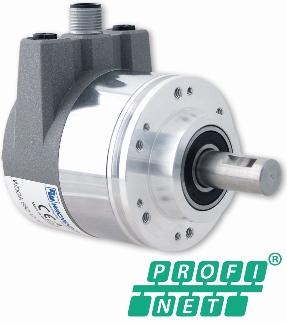 Bild (Wachendorff Automation): 
WA1802_Wachendorff_Drehgeber_PROFINET_HeavyDuty.jpg